PB DE MATEMÁTICA(tarde)	1/6NotaUNIDADE:_ 	PROFESSOR:	4º BIMESTRE/2010ALUNO(A):  	Nº  	TURMA:  	4º ano	Ensino Fundamental	DATA:	/_	_/_	_Total: 100 pontosA T E N Ç Ã OPreencha o cabeçalho de todas as páginas de sua prova.Não utilize corretor líquido e máquina de calcular.Evite pedir material emprestado durante a prova.Evite falar ou fazer barulho durante a prova, pois poderá atrapalhar seus amigos.Tenha capricho com sua letra.Faça a prova com calma, pensando bem antes de responder as questões. Não se esqueça de revê-las, antes de entregá-la.Questão 01:	(9 pontos / 3 cada)A vírgula é um elemento muito importante usada em números decimais, medidas e quantias. Ela separa a parte inteira da parte decimal.Relacione as medidas.( a ) 2,14	(	) Vinte e cinco centésimos. ( b ) 0,25	(	) Oito centésimos.( c ) 0,08	(	) Dois inteiros e quatorze centésimos.Questão 02:	(6 pontos / 3 cada)Observe a imagem e complete as frases.A metade desse sanduíche mede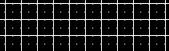 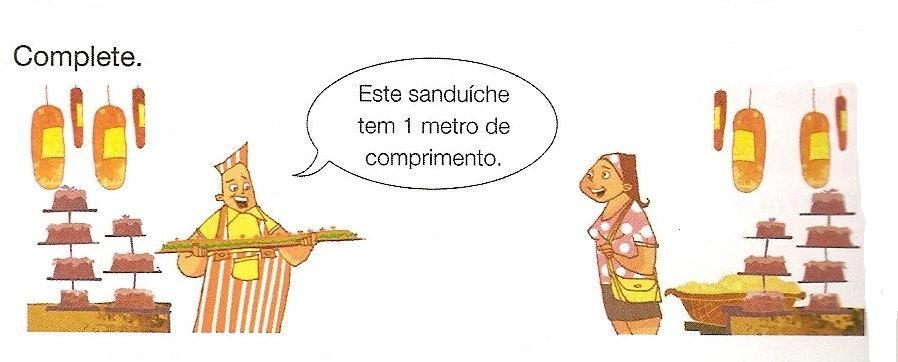 Um quarto desse sanduíche mede __	cm._	cm.Questão 03:	(3 pontos)Leia com atenção as informações a seguir: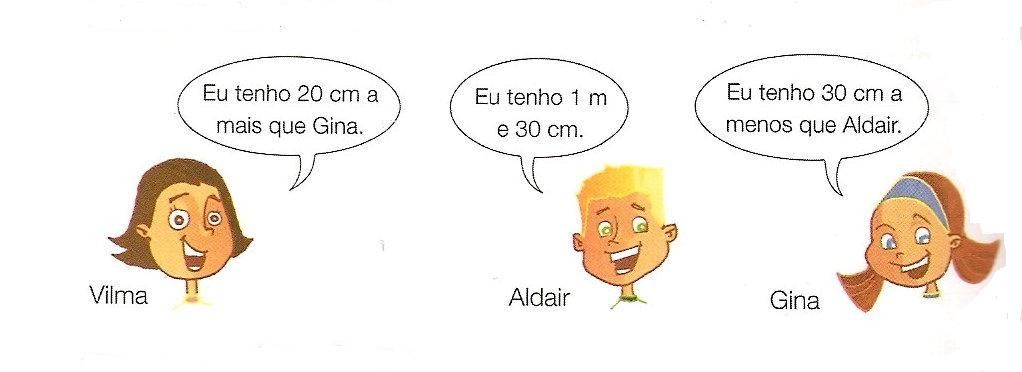 Agora, responda:Qual é a altura da Vilma?Vilma tem	_	_	_	__Questão 04:	(10 pontos / 5 cada)Observando  a  vírgula  nas  medidas  de  comprimento,  leia  as  medidas  e  escreva-as  por extenso:0,85m	_	_	_	_	_	__1,50m	_	_	_	_	_	__Questão 05:	(10 pontos / 5 cada)Uma das modalidades esportivas disputadas nos Jogos Panamericanos é o salto com vara.Na tabela abaixo, temos a medida da altura do salto das atletas vencedoras em 2007. Veja:Agora responda:Qual foi a diferença em  centímetros entre a altura do  salto da primeira e da segunda colocada? 	_	_	_	_	_	_	_E da segunda para a terceira? 	_	_	_	_	_	_	_Questão 06:	(6 pontos)A medida do contorno de uma figura é chamada de perímetro. Calcule o perímetro da figura abaixo.1 m3 mO perímetro é	_Questão 07:	(10 pontos / 5 cada)Complete:O lado de cada quadradinho da malha mede 1cm. Quantos centímetros mede o contorno de cada figura?    _	__cm 	cmQuestão 08:	(10 pontos / 5 cada)Leia e calcule: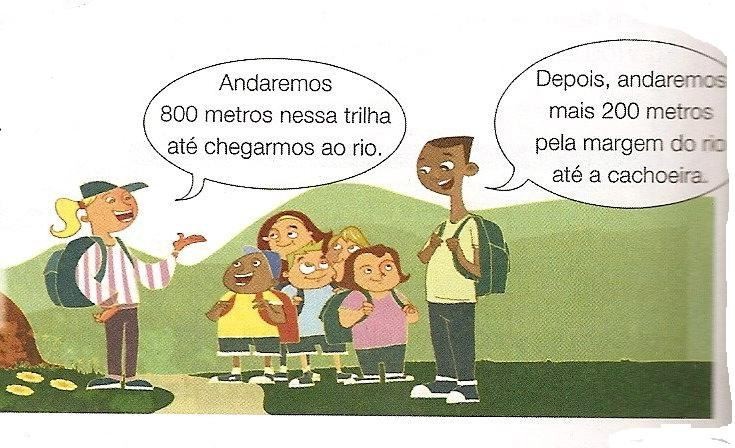 Andaremos 800 metros nessa trilha até chegarmos ao rio.Depois, andaremos mais 200 metros pela margem do rio até a cachoeira.Qual a distância total desta caminhada? 	_	_	_	_	_ 	Podemos dizer que esta distância corresponde a	Km.Questão 09:	(8 pontos / 4 cada)O uso da vírgula nas quantias também é importante.Leia com atenção:As irmãs Lilian, Mirian e Vivian ganharam R$12,00 para dividir entre elas.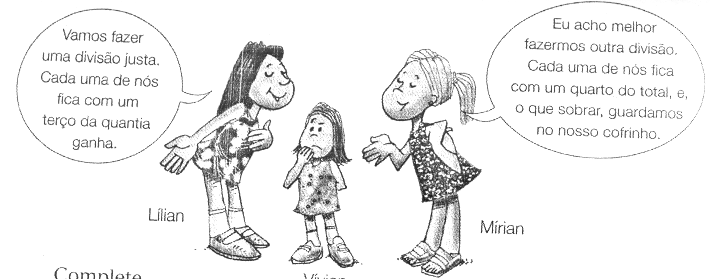 Vamos fazer uma divisão justa, vamos dividir por 3.Eu acho melhor fazermos outra divisão. Vamos dividir por 4 o total e, o que sobrar, guardamos no nosso cofrinho.Lilian	MirianAgora, complete:VivianSe dividirem por 3 cada uma ficará com	_	_	_	__.Se dividirem por 4 cada uma ficará com	_	_	_	__.A vírgula aparece também nas medidas de capacidade.O litro é a medida mais usada.O mililitro é usado para medir quantidades menores.Marque com ( X ) as medidas corretas:Questão 11:	(4 pontos)Observe o total da jarra, leia com atenção e responda: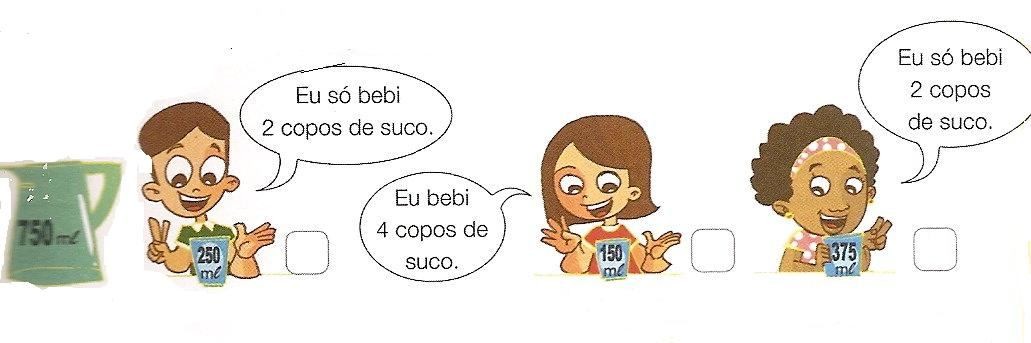 Jarra com750 ml.250 ml cada copo.150 ml cada copo.375 ml cada copo.Edu	Maria	JúliaQuem bebeu o total da jarra de suco? 	_	_	_	_	_	_ 	Resolva os problemas.Ana  comprou  4  pacotes  de  manteiga  de  500g.  Quantos  quilogramas  de  manteiga  Ana comprou?CálculoResposta: _	_	_	_	_ 	Pedro comprou 5 metros de fio elétrico para fazer uma instalação em sua nova casa. Mas ao chegar em casa viu que precisava de 5,3 metros. Quantos centímetros de fio Pedro ainda terá que comprar?CálculoResposta: _	_	_	_ 	Helena convidou 2 amigas para tomar suco em sua casa. Cada uma das 3 meninas bebeu 2 copos de suco de 250ml cada copo. Qual foi a quantidade total de suco consumida por elas?CálculoResposta: _	_	_ 	OuroPrataBronzeFabiana Murer (Brasil)April Steiner (Estados Unidos)Yarisley Silva (Cuba)4,6 metros4,4 metros4,3 metrosa) Meio litro() 1000ml() 500mlb) Dois litros() 500ml() 2000mlc) Um litro() 1000ml() 2000ml